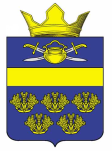 Совет народных депутатов                          Верхнекурмоярского сельского поселенияКотельниковского муниципального районаВолгоградской областиРЕШЕНИЕ 04.05.2023 г.                                                                                       №48-118     О внесении изменений в Решение Совета народных депутатов Верхнекурмоярского сельского поселения Котельниковского муниципального района Волгоградской области 20.01.2023 г. № 45/106  «Об утверждении Правил благоустройства территории Верхнекурмоярского сельского поселения Котельниковского муниципального района Волгоградской области»В соответствии с протестом прокуратуры Котельниковского района от 14.03.2023 № 70-44-2023, руководствуясь Уставом Верхнекурмоярского сельского поселения, Совет народных депутатов Верхнекурмоярского сельского поселения,РЕШИЛ:1. Внести в «Правила благоустройства территории Верхнекурмоярского сельского поселения Котельниковского муниципального района Волгоградской области» (далее – Правила) следующие изменения:1.1. Пункт 1.4. раздела 1  изложить в новой редакции:«1.4. В настоящих Правилах используются следующие основные понятия:благоустройство территории - деятельность по реализации комплекса мероприятий, установленного правилами благоустройства территории муниципального образования, направленная на обеспечение и повышение комфортности условий проживания граждан, по поддержанию и улучшению санитарного и эстетического состояния территории муниципального образования, по содержанию территорий населенных пунктов и расположенных на таких территориях объектов, в том числе территорий общего пользования, земельных участков, зданий, строений, сооружений, прилегающих территорий; объекты благоустройства территории- территории различного функционального назначения, на которых осуществляется деятельность по благоустройству;элементы благоустройства - декоративные, технические, планировочные, конструктивные устройства, элементы озеленения, различные виды оборудования и оформления, в том числе фасадов зданий, строений, сооружений, малые архитектурные формы, некапитальные нестационарные строения и сооружения, информационные щиты и указатели, применяемые как составные части благоустройства территории;содержание объекта благоустройства - работы, направленные на обеспечение чистоты, надлежащего физического, эстетического и технического состояния объектов благоустройства и прилегающих территорий, производимые и (или) организованные собственником или иным законным владельцем объекта благоустройства в соответствии с действующим законодательством Российской Федерации;малые архитектурные формы - элементы монументально-декоративного оформления, устройства для оформления мобильного и вертикального озеленения, водные устройства, уличная мебель, коммунально-бытовое и техническое оборудование, а также игровое, спортивное, осветительное оборудование, в том числе фонтан, декоративный бассейн, водопад, беседка, теневой навес, подпорная стенка, лестница, парапет, оборудование для игр детей и отдыха взрослого населения, ограждение, садово-парковая мебель;архитектурное решение фасада - отличительные характеристики здания, строения, сооружения, отражающие конструктивные и эстетические качества фасада, окружающей градостроительной среды (стилевая и композиционная целостность, ритм, соразмерность и пропорциональность, визуальное восприятие, баланс открытых и закрытых пространств);бункер - мусоросборник, предназначенный для складирования крупногабаритных отходов;вывески, не содержащие сведений рекламного характера, - информационные таблички юридических лиц и (или) индивидуальных предпринимателей, предназначенные для извещения неопределенного круга лиц о фактическом местонахождении владельца вывески и (или) обозначения места входа в занимаемое им помещение и содержащие исключительно информацию, раскрытие или распространение либо доведение до потребителя которой является обязательным в соответствии с федеральным законом в целях защиты прав потребителей;жидкие бытовые отходы - жидкие отходы, образующиеся в результате жизнедеятельности населения, фекальные отходы нецентрализованной канализации и др.;зеленые насаждения - совокупность древесных, кустарниковых и травянистых растений на определенной территории;земляные работы - работы с механическим, взрывным или гидромеханизированным воздействием на грунтовой массив природного или техногенного залегания (осушение, экскавация, взрывание, рыхление, перемещение, отсыпка, намыв, планировка, уплотнение, вытрамбовка, укрепление, армирование, бурение, увлажнение, обжиг, замораживание, оттаивание, мелиорация) в целях изменения его потребительских свойств и места расположения;зоны отдыха - территории, предназначенные и обустроенные для организации активного массового отдыха, купания и рекреации;информационные конструкции, размещаемые на внешних фасадах зданий и сооружений, - конструкции, предназначенные для размещения информации не рекламного характера, раскрытие или распространение либо доведение до потребителя которой не является обязательным в соответствии с федеральным законом в целях защиты прав потребителей, о типе и профиле предприятия, организации для ориентирования потребителей о местах осуществления розничной торговли, оказания услуг;информационные указатели - двусторонние и (или) односторонние модульные, в том числе плоскостные, конструкции, устанавливаемые на опорах (собственных опорах, мачтах-опорах городского освещения, опорах контактной сети) и содержащие информацию об уличной системе (названия улиц, проспектов, площадей, переулков и т.п.), местах нахождения учреждений и организаций муниципального значения, культурно-исторических памятников, прочих объектах инфраструктуры муниципального образования, в том числе конструкции, содержащие информацию о местах нахождения и видах, профиле деятельности хозяйствующих субъектов, размещаемые в непосредственной близости (не далее 50 м) от мест их нахождения и указывающие направление движения к местам нахождения хозяйствующих субъектов;контейнер - стандартная емкость для сбора твердых коммунальных отходов, мусора;контейнерная площадка - специально оборудованная площадка для сбора и временного хранения твердых коммунальных отходов                                      с установленными на ней контейнерами и (или) бункерами;паспорт цветового решения фасадов здания, строения, сооружения - согласованный и утвержденный в установленном порядке документ, определяющий единое архитектурное и цветовое решение фасада отдельно стоящего здания, строения, сооружения, расположенного на территории города, и устанавливающий требования к его внешнему оформлению;придомовая территория (приватная) - территория, часть участка многоквартирного жилого дома, группы домов, примыкающая к жилым зданиям, находящаяся в преимущественном пользовании жителей домов и предназначенная для обеспечения бытовых нужд и досуга жителей дома (домов). Приватная территория отделена от внутриквартальных территорий общего пользования периметром застройки, а также ландшафтными и планировочными решениями;прилегающая территория - территория общего пользования, которая прилегает к зданию, строению, сооружению, земельному участку в случае, если такой земельный участок образован, и границы которой определены правилами благоустройства территории муниципального образования в соответствии с порядком, установленным законом субъекта Российской Федерации;прилотковая часть дороги - территория автомобильной дороги вдоль бордюрного камня тротуара или газона шириной 1 м;смет - мусор, пыль, листва, песок и иные загрязнения, собранные путем механизированного подметания специальным транспортом или вручную;стоянка автомобилей (стоянка, паркинг, парковка, гараж, гараж-стоянка)- здание, сооружение (часть здания, сооружения) или специальная открытая площадка, предназначенная для хранения (стоянки) легковых автомобилей и других мототранспортных средств (мотоциклов, мотороллеров, мотоколясок, мопедов, скутеров и т.п.);твердые коммунальные отходы (далее - ТКО) - отходы, образующиеся в жилых помещениях в процессе потребления физическими лицами, а также товары, утратившие свои потребительские свойства в процессе их использования физическими лицами в жилых помещениях в целях удовлетворения личных и бытовых нужд. К ТКО также относятся отходы, образующиеся в процессе деятельности юридических лиц, индивидуальных предпринимателей и подобные по составу отходам, образующимся в жилых помещениях в процессе потребления физическими лицами;территории общего пользования - территории муниципального образования, которыми беспрепятственно пользуется неограниченный круг лиц (в том числе площади, улицы, проезды, набережные, бульвары, парки, скверы, иные зеленые зоны, береговые полосы водных объектов);транспортирование отходов - перевозка отходов автомобильным, железнодорожным, воздушным, внутренним водным и морским транспортом в пределах территории Российской Федерации, в том числе по автомобильным дорогам и железнодорожным путям, осуществляемая вне границ земельного участка, находящегося в собственности индивидуального предпринимателя или юридического лица либо предоставленного им на иных правах;тротуар - элемент улицы и автомобильной дороги, предназначенный для движения пешеходов и примыкающий к проезжей части или                             к велосипедной дорожке либо отделенный от них газоном;уборка территорий - вид деятельности, связанный со сбором, вывозом   в специально отведенные места отходов производства и потребления, другого мусора, снега, а также иные мероприятия, направленные на обеспечение экологического и санитарно-эпидемиологического благополучия населения и охрану окружающей среды;улица - территория общего пользования, ограниченная красными линиями улично-дорожной сети населенного пункта;хозяйствующий субъект - коммерческая организация, некоммерческая организация, осуществляющая деятельность, приносящую ей доход, индивидуальный предприниматель, иное физическое лицо, не зарегистрированное в качестве индивидуального предпринимателя, но осуществляющее профессиональную деятельность, приносящую доход, в соответствии с федеральными законами на основании государственной регистрации и (или) лицензии, а также в силу членства в саморегулируемой организации;элемент улично-дорожной сети - улица, проспект, переулок, проезд, набережная, площадь, бульвар, тупик, съезд, шоссе, аллея и иное.».1.2. Раздел 2 Правил изложить в новой редакции:«2. Границы прилегающих  территорий2.1. Собственники и (или) иные законные владельцы зданий, строений, сооружений, земельных участков, а также иные лица, ответственные за эксплуатацию здания, строения, сооружения (за исключением собственников и (или) иных законных владельцев помещений в многоквартирных домах, земельные участки под которыми не образованы или образованы по границам таких домов), обязаны принимать участие, в том числе финансовое, в содержании прилегающих территорий путем уборки таких территорий.2.2. Порядок определения границ прилегающих территорий определяется законом Волгоградской области.».1.3. В разделе 3 Правил:1) пункт 3.6.4.3. изложить в новой редакции:«3.6.4.3. Строительные организации - территории строительных площадок, прилегающие к ним территории в радиусе 50 м и подъездные пути к ним в радиусе 50 м в соответствии с требованиями "СНиП 12-01-2004 Организация строительства", утвержденных приказом Министерства регионального развития Российской Федерации от 27 декабря 2010 г. № 781, Сводом правил "Решения по охране труда и промышленной безопасности в проектах организации строительства и проектах производства работ", утвержденным постановлением Госстроя РФ от 17 сентября 2002 г. № 122.»;2) пункт 3.9.1. раздела 3 Правил изложить в следующей редакции:«3.9.1. Органы местного самоуправления Верхнекурмоярского сельского поселения имеют право на осуществление деятельности по обращению с животными без владельцев, обитающими на территории поселения.».1.4. В разделе 4 Правил:1) пункт 4.15.2. изложить в новой редакции:«4.15.2. Наружное освещение - освещение объектов, находящихся вне зданий, и/или их окружения.»;2) пункты 4.20 – 4.20.3 исключить.1.5. Пункты 5.4 – 5.4.5, 5.8.3, 5.8.4, 5.8.5, 5.8.8, 5.8.9, 5.8.10, 5.9.2, 5.10.4.10, 5.10.4.11, 5.14 – 5.15 раздела 5 Правил исключить.1.6.Пункты 6.1 – 6.2, 6.7 – 6.7.18 раздела 6 Правил исключить;1.7. Пункт 8.4 раздела 8 Правил исключить.2. Настоящее решение вступает в силу с момента его подписания  и подлежит официальному обнародованию и размещению на  официальном сайте поселения в сети Интернет.3. Контроль над исполнением  настоящего решения оставляю за собой.Глава Верхнекурмоярскогосельского поселения                                                                         А.С. Мельников 